Curriculum Vitae 
An Tiny Maria Hardy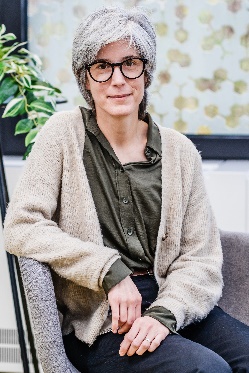 I am an inorganic synthetic and materials chemist, with a particular focus on solution-based synthesis of materials for high-tech applications, which for the past decade allowed me to build relevant expertise in electrochemical properties. I am leading the group of DESINe (Design and synthesis of inorganic (nano)materials, mainly for energy applications) since 2009, being full professor since 2022, together with prof. dr. Marlies K. Van Bael at UHasselt’s Institute for Materials Research.  At DESINe, 19 PhD students and 3 postdocs are supervised.  In leading the research group, my primary objective is to cultivate a work environment that is both supportive and inspiring for all members. I attach great importance to maintaining high quality standards and strive to ensure that these are upheld in all aspects of our research.My vision is to develop a comprehensive understanding of the fundamental principles that govern the synthesis and assembly of complex inorganic structures, in collaboration with my PhD students and postdocs. This knowledge will enable us to design and synthesize new materials with tailored properties that can be used in a wide range of applications, from energy conversion and storage to catalysis and electronics. Since the proof of the pudding is in the eating, I also heavily invest in building expertise to characterize the functional materials properties for example for batteries or electrolysis cells.  Short CVPersonal information: An Tiny Maria Hardy, ° 1978, married, 2 children, BelgianEducation and research training2004-2010   	Postdoctoral researcher at UHasselt - Research Foundation Flanders (FWO)2000-2004 	PhD at UHasselt, aspirant Research Foundation Flanders (FWO) 1998-2000 	Master in Science – Chemistry, Ghent University, Belgium (licentiaat chemie)1996-1998 	Bachelor in Science – Chemistry, Hasselt University, Belgium (kandidaat chemie)Academic career2022- now	Full professor (Gewoon hoogleraar) – Chemistry, UHasselt2018-2022 	Professor (Hoogleraar) – Chemistry, UHasselt2015-now 	Guest professor at imec, division imomec, Diepenbeek2013-2018 	Associate professor – Chemistry, UHasselt2009-2013 	Assistant professor – Chemistry, UHasselt2005-2009 	Lecturer at XIOS University College – Department of industrial engineeringTeaching activities Teaching as the coordinator of courses - ongoing in 2022-2023Chemical thermodynamics, 1st bachelor chemistry Chemical equilibria and kinetics, 1st bachelor chemistryInorganic and solid state chemistry, 2nd bachelor chemistryChemical technology, 2nd bachelor business engineeringMaster Internship, 1st master of materiomicsTeaching as a member of the education team of courses - ongoing in 2022-2023Basic skills, 1st bachelor chemistry; Kennismakingstraject, 3rd bachelor chemistry – introduction to chemical researchMultidisciplinary biomedical research project, 3rd bachelor biomedical science Introduction to chemistry, 2nd bachelor physicsExperimental design, 1st master biomedical sciencesProperties of functional materials, 1st master of materiomics Advanced materials for emerging technologies, 1st master of materiomicsMaterials design and synthesis, 1st master of materiomicsHands-on project, 1st master of materiomicsSustainable materials and energy, 1st master of materiomicsSupervisor of student projects Master internships in industry (1st master materiomics), Bachelor thesises in chemistry Bachelor and master thesises in biomedical sciencesVoluntary student-researchers (for excellent students)EIT Innoenergy:  e-learning module teaching and coordination of hands-on lab trainings and teach the teacher sessionsSupervision of pre- and postdoctoral researcherssupervisor of postdoctoral researchers	Dries De Sloovere	Bjorn JoosPromoter of PhD students at UHasselt Zoleikha Mirzaie, 2023-Robbe Jacops, 2021-Nele Debusschere, 2021-Naomi Billiet, 2021-Sander Stulens, 2021-Raheed Bolia, 2020-, Jonas Mercken, 2019-, Ulrique Vounckx, 2019-, An-Sofie Kelchtermans, 2018-, Satish Mylavarapu, 2017-, Ahmed Shafique, 2018-2023, Andreas Paulus, 2016-2020, Bjorn Joos, 2015-2019, Dries De Sloovere, 2014-2018, Fulya Ulu, 2014-2018, Wouter Marchal, 2013-2017, Jonathan Van den Ham, 2012-2016, Thomas Vranken, 2011-2015Copromoter of 12 finished and ongoing PhD’sInstitutional responsibilitiesDirector of the new Master of Materiomics (https://www.uhasselt.be/nl/studeren/opleidingen/master-in-materiomics) at UHasseltRepresentative of UHasselt – Science faculty in the Operational Steering Group (OPS) of EnergyvilleMember of the education management team of the Bachelor in Chemistry at UHasseltMember of the education management team of the Business engineering (Handelsingenieur) at UHasseltCoordinator of internationalization activities:For Bachelor of chemistryFor master of materiomicsMember of the internationalization task force of the faculty of sciencesMember of the Board for internationalization of UHasseltMember of the board of the Doctoral school for science and technologyPresenter of info session on reviewing procedures in scientific researchMember of the Commission for Scientific IntegrityMember of the task force on Marketing of the faculty of sciences and of the master of MateriomicsMember of the “Bureau on education” of the faculty of sciencesMember of the Taskforce on Lab Safety at UHasseltMembership of scientific organization, societies, networksMember of the FWO panel W&T3 for 7 years, ended recently in 2022.Panel member for various FWO awardsMember of PhD juries at UGhent, UAntwerp, VUB, KULeuven (Belgium) as well as international (TUEindhoven, University of Trondheim, Universidad Carlos III de Madrid)Editorial board member of Scientific Reports (Nature publishers)MRS-EMRS chapter at UHasselt: supervisorMemberships of KVCV (Flemish chemistry society), ACS (American chemical society) and MRS (Materials Research Society)Representing UHasselt in Waterstofnet (Hydrogen network)R&D services provided to third partiesContracts with industry in the framework of bilateral or subsidized research projects e.g. Kaneka, Umicore, Agfa, …AwardsBelgian ceramic society award for PhD research Career pathCollaboration and teamwork are key components of my research philosophy. Rather than prioritizing individual success and self-promotion, I firmly believe in the power of pooling expertise to achieve greater outcomes. By working together in a cohesive manner, I am confident that we will produce breakthrough results. My unique contribution is to bridge the gap between fundamental and applied research on synthesis, by leveraging insights from basic science towards practical applications of inorganic materials.  The first step is to gain a fundamental understanding of the chemical and physical processes that occur during the synthesis of inorganic materials from solutions. This includes investigating the mechanisms of nucleation, growth, and crystallography of inorganic (nano)particles, as well as the self-assembly of these particles into larger structures. Also, we develop strategies to control the size and shape by exploring the use of additives, surfactants, and templates. We investigate the role of solvent properties, reaction conditions, and precursor chemistry on the final structure and properties of inorganic materials.  This way I aim to contribute to the development of sustainable and environmentally friendly technologies, solving one of the most pressing challenges facing society today, the energy transition, through inorganic materials synthesis.Five main publications and/or achievementsAn Hardy’s research focuses on chemical solution based synthesis of inorganic nanomaterials, focusing on the understanding of relations between synthesis, material properties and functional properties. An Hardy (H-index 25, WoS or 31 Google scholar) published over 140 papers in international journals in total, as (co-)author, with over 40 publications in the last 5 years (2018-2022).  More than 2000 citations have been reached (source: web of science).  The work has been presented at various international conferences including around 40 invited talks in national and international conferences.  An Hardy is co-inventor of 4 patents, 3 of which were applied for in the past 2 years. A full list of all publications is available from Web of Knowledge, or the UHasselt document server:  https://documentserver.uhasselt.be/cris/rp/rp02004;jsessionid=BD1BAA480C96DEFD5DA1AE9197892645J. Mercken, D. De Sloovere, B. Joos, L. Calvi, G. Mangione, L. Pitet, E. Derveaux, P. Adriaensens, M.K. Van Bael, A. Hardy, Altering mechanical properties to improve electrode contacts by organic modification of silica based ionogel electrolytes for sodium-ion batteries, Small, 2023, 19, 2301862 B. Joos, K. Elen, J. Van den Ham, N. Meulendijks, P. Buskens, A. Paulus, K. Wouters, J. Manca, J. D’Haen, S. Shukla, B. Vermang, M. Van Bael, A. Hardy, Facile aqueous solution-gel route toward thin film CuBi2O4 photocathodes for solar hydrogen production, Advanced sustainable systems, 2023, 7, 2300083 K. R. Prakasha, J. Grins, A. Jaworski, T. Thersleff, G. Svensson, L. Olav Josang, A. Dalager Dyrli, A. Paulus, D. De Sloovere, J. D’Haen, M.K . Van Bael, A. Hardy, H. Avireddy, J. Ramon Morante, J. Jacas Biendicho, Temperature-driven chemical segregation in Co-free Li-rich-layered oxides and its influence on electrochemical performance, Chemistry of materials, 2022, 34, 8, 3637 H. Hamed, S. Yari, J. D’Haen, F.U. Renner, N. Reddy, A. Hardy, M. Safari, Demystifying charge transport limitations in the porous electrodes of lithium-ion batteries, Advanced energy materials, 2020, 10, 47, 2002492 B. Joos, J. Volders, R. Ribero da Cruz, E. Baeten, M. Safari, M.K. Van Bael, A. Hardy, Polymeric backbone eutectogels as a new generation of hybrid solid-state electrolytes, Chemistry of materials, 2020, 32, 9, 3783 Other scientific output and impactI have experience communicating with diverse groups, including secondary school pupils, university students, the media (newspaper, radio, television), and the general public (see section on outreach activities).  I have chaired the lecture series called “Materialize the future” organized by the master of materiomics at UHasselt.  Besides, I have co-organized several conferences and symposia, internationally.  I am the presenting author and contributing author to more than 40 invited lectures on specialized materials’ related conferences (see complete publication list). I have reviewed submitted papers for high impact journals such as Advanced materials, Advanced energy materials, Advanced science, ACS Energy Letters etc. I have reviewed project proposals for FWO and international universities.List the representative and substantial fellowships, projects and any other kind of research grants you obtained within the five years preceding the submission date of this project application. UHasselt Green hydrogen lab – Relance funding 1/12/2021-30/4/2024Belgian Fundamental Hydrogen Expertise "Be-Hyfe"  -  Energy transition fund 01/10/2021 - 31/03/2026Functionally graded electrodes for lithium-sulfur batteries with long life time  -  SIM-SBO project 01/09/2021 - 31/08/2025SYN-CAT on photoelectrochemical CO2 conversion - Catalisti Moonshot cSBO project 01/03/2021 - 28/02/2025CleanH2 – Fundamental research of sunlight driven hydrogen generation using abundant catalysts and durable hybrid perovskites as light absorbers – Uhasselt BOF Grand Challenges project 01/01/2021 - 31/12/2024Cobra project Cobalt free batteries for automotive applications – H2020 LCBAT5 01/01/2020 – 30/6/2024Solidify project: Liquid-Processed Solid-State Li-metal Battery: development of upscale materials, processes andArchitecture – H2020 LCBAT 01/01/2020 – 31/12/2023PlasMaCatDESIGN : Design of support materials and catalysts for selective and energy-efficient plasma driven conversions - FWO SBO project 01/01/2019 - 31/12/2022Insight in the design, synthesis and properties of new Na ion conducting electrolytes – FWO research project 01/01/2019 - 31/12/2022VITO PhD on Li-S batteries – Ahmed Shafique 01/08/2018 - 30/04/2022Bilateral research collaboration on photoelectrochemical water splitting with TNO (The Netherlands) - 01/02/2021 - 31/12/2021Dioxide to monoxide (D2M): innovative catalysis for CO2-CO-conversion – Catalisti project 01/01/2020 - 30/09/2021XL-Lion Advanced lithium ion batteries with dual ionic-electronic conducting core-shell particles – FWO SBO project 01/03/2017 - 28/02/2021Insight in the design, synthesis and properties of novel Na ion conductive electrolytes: increasing the toughness of ionogels with organic modification –  FWO SB PhD project Jonas Mercken - 01/10/2019 - 30/10/2023Improved performance of cathodes with NaCl structure for lithium batteries using redox reactions of the oxygen sublattice to control the transition metal cations migration – FWO research project 01/01/2016 - 31/12/2019Synthesis of onion structured core-multishell particles for improved lithium-sulfur batteries – FWO SB PhD project Ulrique Vounckx  1/11/2019 – 30/10/2023Chemical synthesis of inorganic composite solid state electrolytes with improved ionic conductivity by Li+ ion diffusion at the interface - 01/10/2015 - 30/09/2019